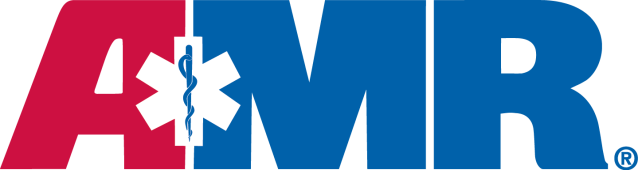 For Immediate ReleaseSeptember 10, 2020Contact: Lucie DrumLucie.drum@gmr.net503-793-3817 AMR NW to Bring Support to Communities Stressed by Fires               AMR to Provide Additional Medical Assistance in Wake of Oregon’s Wildfires(Portland, Ore.) — AMR (American Medical Response) NW is bringing four Strike Teams (made up of five ambulances staffed by ten Paramedics and EMTS) into the region to provide support for the communities in which the wildland fires are raging – including parts of both Clackamas and Marion Counties. Additional patient transports may be needed from long-term care facilities, hospitals, or other residential medical facilities for fragile community members that find themselves in the line of fire.The crews from out-of-state are getting special dispensation from their EMS Medical Directors to provide medical care and ambulance transportation in Oregon. The first Strike Team will deploy from Spokane, Washington Thursday night.  Others will come from Centralia, Vancouver and the Portland Metro area.  ###.About American Medical ResponseAmerican Medical Response, Inc., America’s leading provider of medical transportation, provides services in 40 states and the District of Columbia. More than 28,000 AMR paramedics, EMTs, RNs and other professionals work together to transport more than 4.8 million patients nationwide each year in critical, emergency and non-emergency situations. AMR also provides fire services through Rural Metro Fire Department, www.ruralmetrofire.com, and managed transportation services through Access2Care, www.access2care.net. AMR is a subsidiary of Global Medical Response, www.GlobalMedicalResponse.com. For more information about AMR, visit www.amr.net and follow American Medical Response on Facebook @AMR_Social on Twitter and Instagram. Locally, AMR NW provides 9-1-1 ambulance services in Multnomah, Clackamas and Clark Counties and non-emergency medical transportation throughout the Portland Metro area. AMR and its predecessor companies have served Portland area communities since 1913.